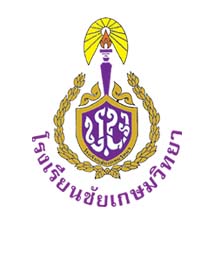 การแข่งขันช้างเผือกวิชาการเนื่องในงานชัยเกษมวิชาการ ๖๒ณ โรงเรียนชัยเกษมวิทยา จังหวัดประจวบคีรีขันธ์.............................................................................๑.คุณสมบัติของผู้เข้าแข่งขัน ๑.๑ ผู้สมัครเข้าแข่งขันต้องเป็นนักเรียน ระดับประถมศึกษาปีที่ ๔-๖๑.๒ ผู้สมัครเข้าแข่งขัน ทีมละ ๓ คน ๑.๓ สถานศึกษา มีสิทธิ์ส่งทีมเข้าแข่งขันได้ไม่จำกัดจำนวนทีม ๒.กำหนดการแข่งขัน ในวันอังคาร  ที่  ๑๑  กุมภาพันธ  ๒๕๖๓๓. กติกาการแข่งขัน  (เพื่อวัดความรู้ความสามารถทางวิชาการ ๕ วิชาหลัก ระดับชั้นประถมศึกษา)		๓.๑ ใช้ข้อสอบเลือกตอบ นักเรียนทำข้อสอบเป็นรายคน ๆ ละ ๑ ฉบับ แล้วนำคะแนนมารวมเพื่อหาค่าเฉลี่ยของทีม (เนื้อหาที่ออกข้อสอบไม่เกินชั้นประถมศึกษาปีที่ ๖ แนวข้อสอบ (O-NET) ๕ วิชาหลักได้แก่ สาระการเรียนรู้วิชาคณิตศาสตร์ วิทยาศาสตร์ ภาษาอังกฤษ ภาษาไทย  สังคมศึกษา วิชาละ ๒๐ ข้อ ๆ ละ ๑ คะแนน รวม ๑๐๐ คะแนน		๓.๒ เวลาสอบ ๒ ชั่วโมง (๐๘.๓๐ น. – ๑๐.๓๐ น.)๔. เกณฑ์การตัดสิน		๔.๑ ทีมที่ได้คะแนนสูงสุด ๓ อันดับ ได้รับทุนการศึกษา พร้อมเกียรติบัตร		๔.๒ ผู้เข้าสอบได้รับเกียรติบัตรทุกคน๕. รางวัล ประกาศผลการแข่งขัน  (รับรางวัลและเกียรติบัตร ในวันพฤหัสบดี ที่ ๑๔  ธันวาคม  ๒๕๖๐)		๕.๑ รางวัลชนะเลิศ เงินรางวัล ๑๐๐๐ บาท พร้อมเกียรติบัตร		๕.๒ รางวัลรองชนะเลิศอันดับ ๑ เงินรางวัล ๘๐๐ บาท พร้อมเกียรติบัตร		๕.๓ รางวัลรองชนะเลิศอันดับ ๒ เงินรางวัล ๕๐๐ บาท พร้อมเกียรติบัตร๖.หมดเขตรับสมัคร วันที่ ๓๑  มกราคม  ๒๕๖๓.......................................................................หมายเหตุ ติดต่อขอทราบรายละเอียดเพิ่มเติมได้ที่ โรงเรียนชัยเกษมวิทยา จังหวัดประจวบคีรีขันธ์ โทรศัพท์ ๐๘๖-๔๗๘-๖๕๒๓  ในวันและเวลาราชการใบสมัครการแข่งขันช้างเผือกวิชาการเนื่องในงานชัยเกษมวิชาการ ๖๒ณ โรงเรียนชัยเกษมวิทยา จังหวัดประจวบคีรีขันธ์วันอังคาร  ที่ ๑๑  กุมภาพันธ์ ๒๕๖๓๑. ชื่อโรงเรียน......................................................อำเภอ.............................จังหวัด........................... ๒. รายชื่อผู้เข้าร่วมการแข่งขัน (ตัวบรรจง)	ทีมที่	๑๑.ชื่อ.............................................นามสกุล..............................................ชั้น.............................. ๒.ชื่อ.............................................นามสกุล.............................................ชั้น.............................. ๓.ชื่อ.............................................นามสกุล.............................................ชั้น.............................. 	ทีมที่	๒๑.ชื่อ.............................................นามสกุล..............................................ชั้น.............................. ๒.ชื่อ.............................................นามสกุล.............................................ชั้น.............................. ๓.ชื่อ.............................................นามสกุล.............................................ชั้น.............................. 	ทีมที่	๓๑.ชื่อ.............................................นามสกุล..............................................ชั้น.............................. ๒.ชื่อ.............................................นามสกุล.............................................ชั้น.............................. ๓.ชื่อ.............................................นามสกุล.............................................ชั้น.............................. 	ทีมที่	๔๑.ชื่อ.............................................นามสกุล..............................................ชั้น.............................. ๒.ชื่อ.............................................นามสกุล.............................................ชั้น.............................. ๓.ชื่อ.............................................นามสกุล.............................................ชั้น.............................. 	ทีมที่	๕๑.ชื่อ.............................................นามสกุล..............................................ชั้น.............................. ๒.ชื่อ.............................................นามสกุล.............................................ชั้น.............................. ๓.ชื่อ.............................................นามสกุล.............................................ชั้น.............................. ลงชื่อ ..........................................................        (.....................................................)    ผู้อำนวยการโรงเรียน 